ANALISIS PAJAK PENGHASILAN TERUTANG BADAN AKIBAT PENERAPAN PERATURAN PEMERINTAH NO. 46 TAHUN 2013 
SERTA KAITANNYA TERHADAP LABA RUGI PERUSAHAAN
(STUDI KASUS PT. SUMBER KARUNIA LAUT)SKRIPSI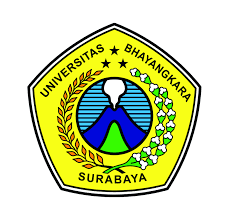 Oleh :IRMA WIJAYANTI14023099/FEB/AKFAKULTAS EKONOMI DAN BISNISUNIVERSITAS BHAYANGKARA SURABAYA2018